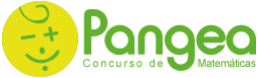 Concurso de Matemáticas Pangea 2023Fase Final – 1º Bachillerato SocialesHalla el valor de x en la siguiente ecuación: 2x = 32 x = 2x = 3x = 4x = 5x = 6Racionaliza:  223Expresa en forma de intervalo los números reales que verifican: |x – 1| ≤ 3[0, 6) (– 1, 5] [– 2, 4] (– 3, 3) [– 4, 2]Resuelve la ecuación: 4 log x + 1 = log 16 + log 5xx = 1x = 2x = 3x = 4x = 5Calcula: 1/51/41/31/22/3Halla la primera derivada de: y = x3 · ex y’ = xex (x – 3)y’ = x2ex (x + 3)y’ = x2ex (x – 3)y’ = x3ex (x + 3)y’ = x3ex (x – 3)Halla la fórmula de la función del siguiente dibujo:Halla la fórmula de la función del siguiente dibujo:Un frigorífico que costaba el año pasado 1200 € ha aumentado su precio un
10 %. Al comprarlo este año, nos rebajan un 10 %. ¿Qué precio pagamos por
el frigorífico?1200 €1190 €1188 €1208 €1218 €Sabiendo que P(A) = 2/3, P(B) = 7/12 y P(A ∪ B) = 5/6, calcula P(A ∩ B) P(A ∩ B) = 1/6P(A ∩ B) = 3/8P(A ∩ B) = 5/12P(A ∩ B) = 5/6P(A ∩ B) = 5/8Dada la función: f(x) = , halla el o los máximos y mínimos relativos:Máximo relativo: A(4, – 5), mínimo relativo: B(6, 1)Máximo relativo: A(– 3, 4), mínimo relativo: B(5, – 2)Máximo relativo: A(2, – 3), mínimo relativo: B(4, 2)Máximo relativo: A(– 1, 2), mínimo relativo: B(3, – 3)Máximo relativo: A(0, – 1), mínimo relativo: B(2, 3)Halla el valor de k para que la siguiente función sea continua en todos los reales:k = 1k = – 1k = 2k = – 2k = – 3Calcula la TAE de un depósito al 5 % si los periodos de capitalización son mensuales.  5,446 %5,336 %5,226 %5,116 %4,906 %En unas pruebas realizadas en un modelo de coche se ha observado que a 60 km/h el nivel de ruido es de 61 decibelios y a 90 km/h el nivel de ruido es de 70 decibelios. Calcula por extrapolación lineal el nivel de ruido para una velocidad de 100 k/hm81 decibelios.79 decibelios.77 decibelios.75 decibelios.73 decibelios.Las calificaciones que se obtienen en un determinado examen de matemáticas siguen una distribución normal de media 6 puntos y desviación típica 2,5 puntos. Calcula la probabilidad de que elegida una persona al azar tenga una calificación mayor que 8 puntos. 0,21190,32390,43490,54590,6569En una competición de tiro, la probabilidad de que un participante acierte en el blanco es de 1/4. Un participante dispara 10 veces. Calcula la probabilidad de que acierte en el blanco al menos una vez.0, 98770, 97670, 96570, 95470, 9437Se espera que, en los próximos diez años, los beneficios (en millones de €) de una empresa vengan dados por la función f(t) = t² – 10t + 16, donde t ϵ (0, 10] es el tiempo transcurrido en años desde el momento inicial. Calcula el tiempo en el que los beneficios serán mínimos.4 años5 años6 años7 años8 añosConsidérese una urna que contiene 2 bolas rojas y 4 blancas. Si de la urna se sacan dos bolas sin devolución, calcula la probabilidad de que las dos bolas sean del mismo color.P(Mismo color) = 7/15P(Mismo color) = 2/5P(Mismo color) = 1/3P(Mismo color) = 4/5P(Mismo color) = 5/12Sabiendo que los triángulos ABC y ADE son semejantes, calcula el valor de x. ¿Qué número conocido es x? ¿Es racional o irracional?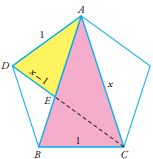 Es el número de plata, x = 1 +  es irracional.Es el número  = 3,14… es irracional.Es el número e, x = 2,71… es irracional.Es el número áureo o de oro, ϕ  =  es irracional.Es el número cordobés, x =  es irracional.En verano en una zona pantanosa los insectos se incrementan un 12 % semanalmente. Calcula el tiempo que tiene que transcurrir para que la población se duplique.10,56 semanas9,45 semanas8,34 semanas7,23 semanas6,12 semanas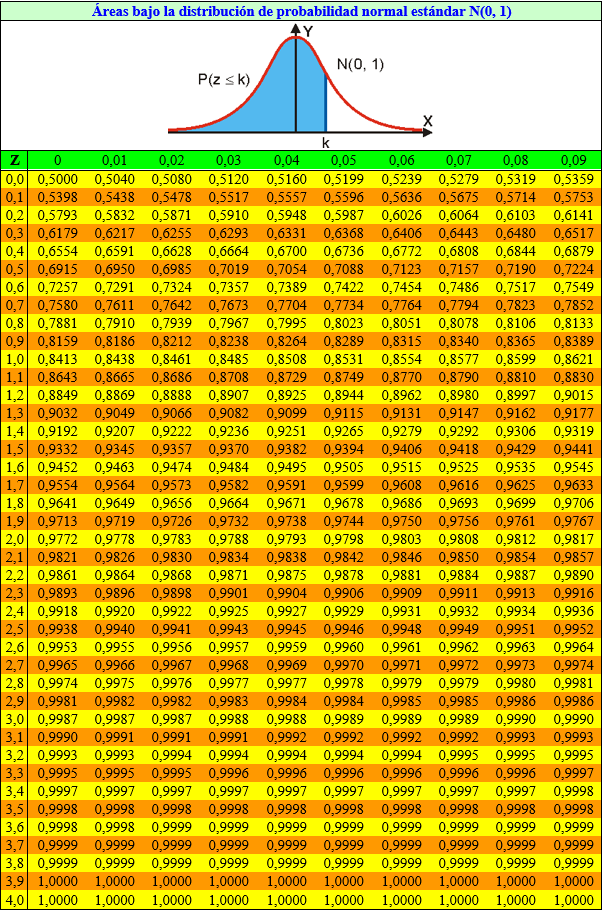 1. d2. c3. c4. b5. d6. b7. d8. e9. c10. c11. e12. b13. d14. e15. a16. e17. b18. a19. d20. e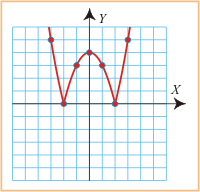 y = |x2 + 4|y = |x2 + 1|y = |x2 – 1|y = |x2 – 4|y = |x2|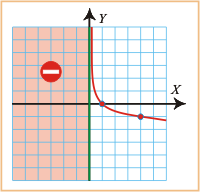 y = 4xy = (1/4)xy = exy = log4 xy = log1/4 x